KLAIPĖDOS STASIO ŠIMKAUS KONSERVATORIJA2017-06-02Mokslo metų pabaigtuvėms pasirinkome ekskursiją laivu „Venus“, kurią dovanojo Klaipėdos valstybinio jūrų uosto direkcija, o suorganizuoti padėjo mokyklos tėvų komiteto pirmininkė Inga Augustinienė. Išplaukėme birželio 2 dieną, oras buvo puikus, nuotaikos prieš lietuvių kalbos ir literatūros brandos egzaminą – neramios, tad gaivus Kuršių marių vėjas padėjo nors trumpam pamiršti artėjantį egzaminą. Gidas papasakojo apie marių pakrantėje veikiančias įmones, uosto perspektyvas, viktorinos metu buvo galima laimėti prizus. Visi, paįvairinę savo savaitgalį, likome patenkinti.Regina Baronienė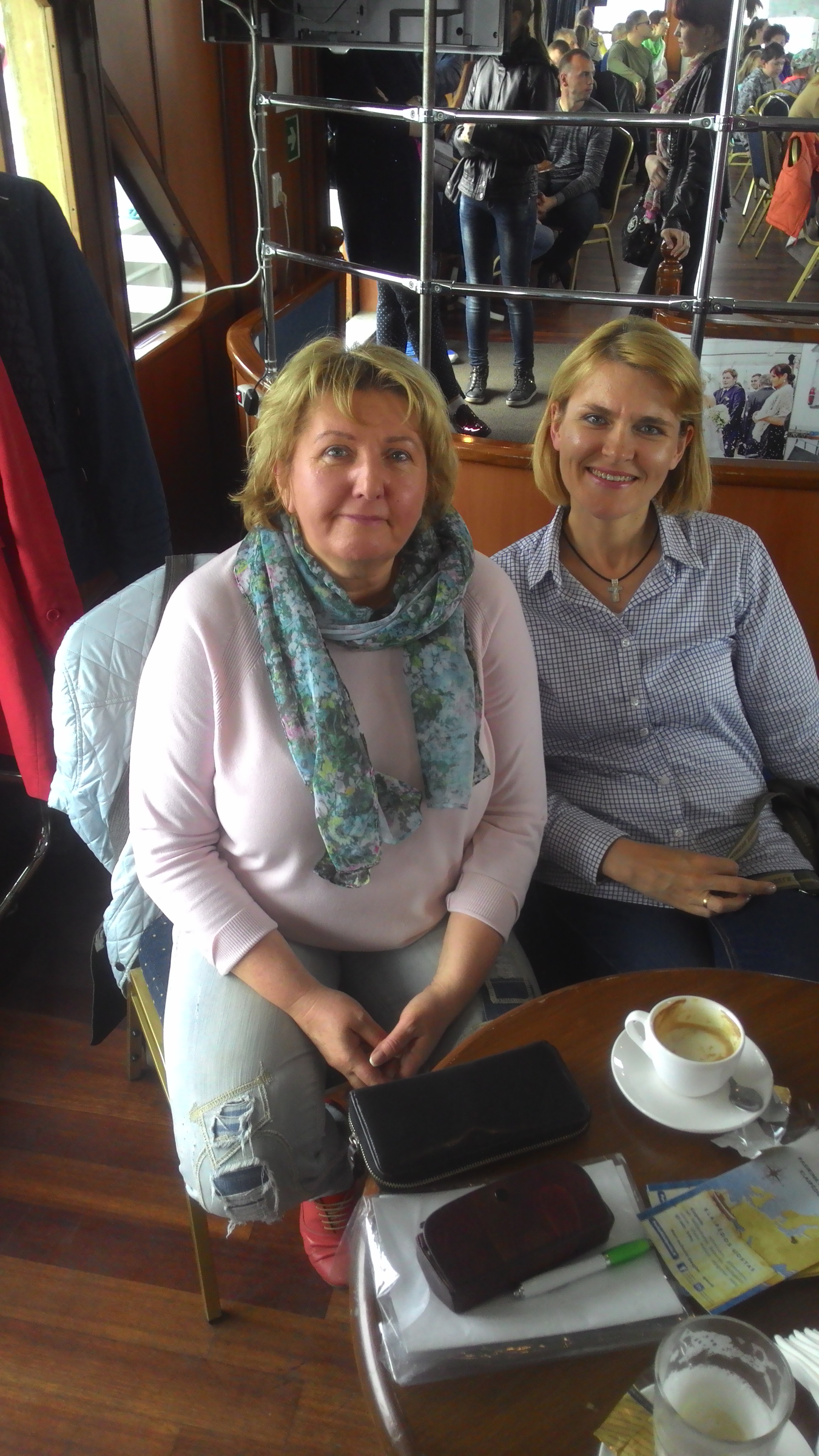 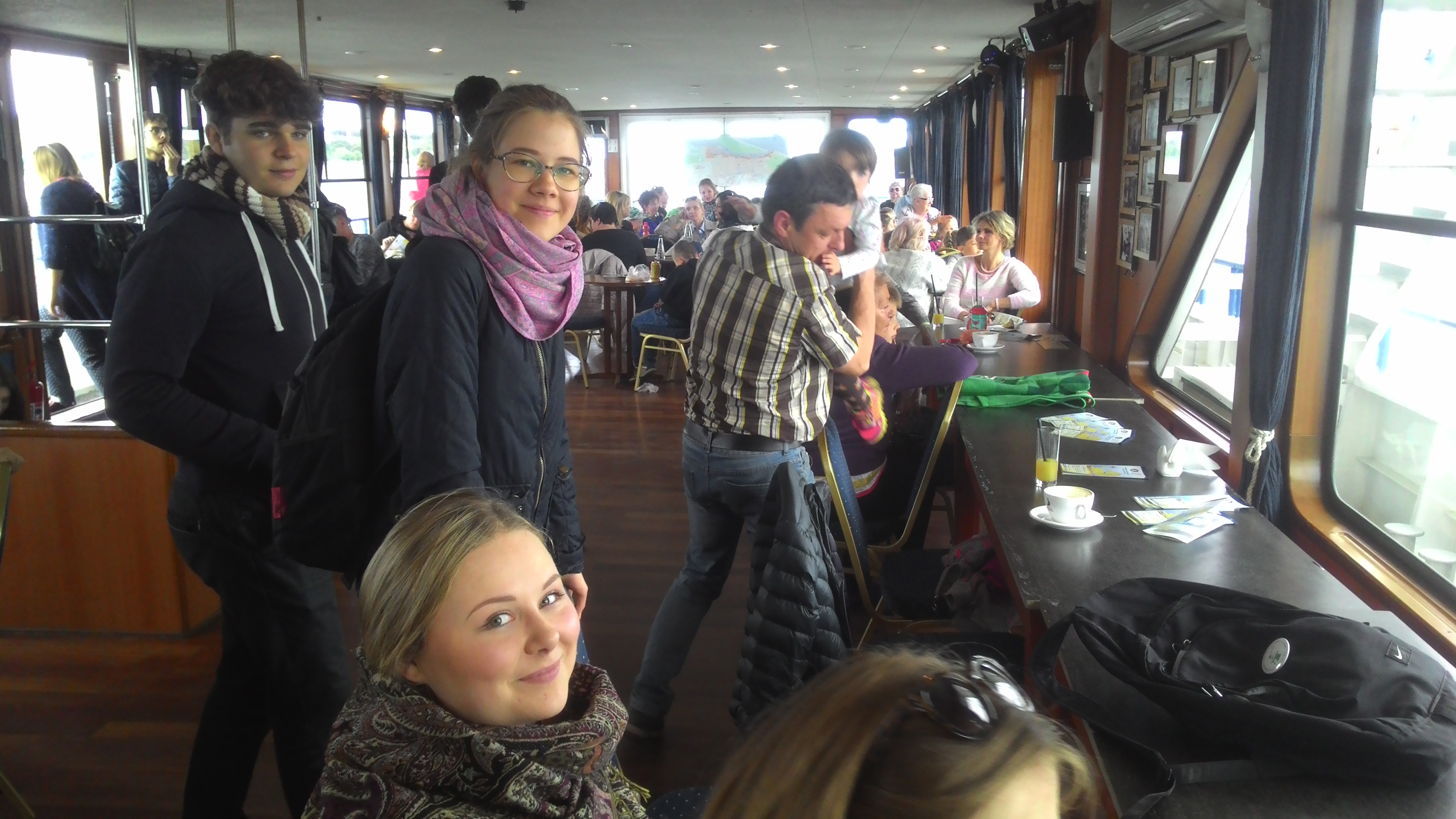 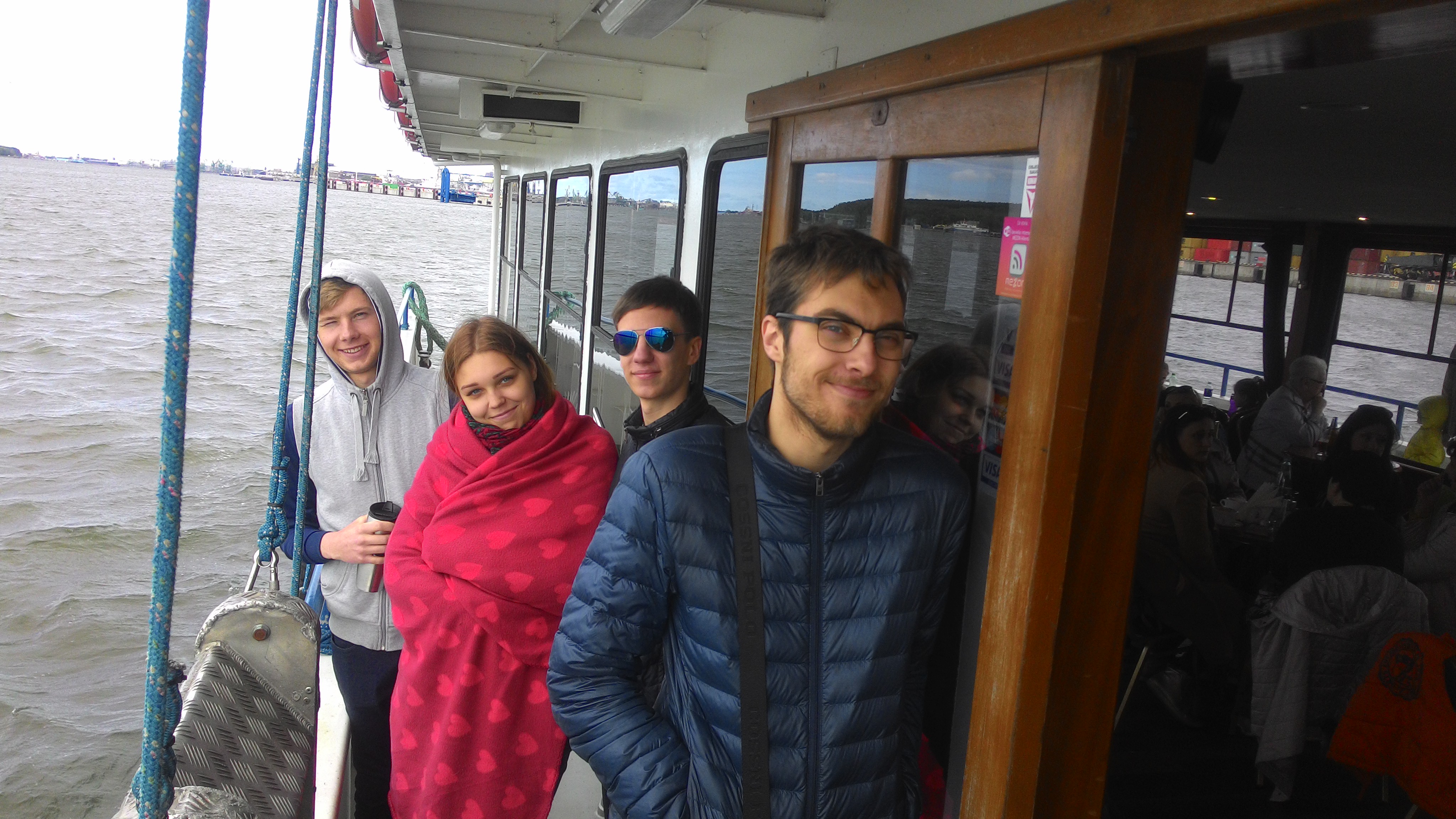 